Тематический план обучения по дополнительной профессиональной образовательной программе повышения квалификации«Социально-педагогические консультирование населения по вопросам финансовой грамотности представителями социально-ориентированных организаций»Трудоемкость: 48 часов (очно-заочно)Форма реализации программы: очно-заочная с применением электронного обучения и дистанционных образовательных технологий (Zoom)Сроки освоения программы: 4 недели.Режим занятий: до 4 часов в день (онлайн).Период обучения: с 20 марта по 15 апреля 2023 годаИтоговая аттестация: проект по повышению финансовой грамотности различных целевых групп населенияК обучению приглашаются представители региональных некоммерческих организаций, виды деятельности которых связаны с социальным обслуживанием, социальной поддержкой и защитой населения, образованием и просвещением различных категорий населения, особое внимание уделяется работе с социально уязвимыми категориями граждан. Обучение проводится при поддержке Правительства Ханты-Мансийского автономного округа – Югры в рамках исполнения региональной программы «Повышение финансовой грамотности населения Ханты-Мансийского автономного округа – Югры на 2021 – 2030 годы».Для участия в курсах участникам необходимо пройти регистрацию по ссылке https://clck.ru/33asRv или на сайте fingramugra.ru в срок до 13 марта 2023 года, а также направить заявление на зачисление на курсы по прилагаемой форме (Приложение 2) и сканы документов (паспорт, снилс, документ об образовании) на адрес электронной почты legostaeva_kpk@mail.ru QR-код форма регистрации на курсы 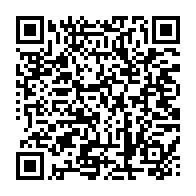 № п/пНаименование элементов программыВсего часовЛПСЗСРСФорма контроля1.Модуль 1. Роль поставщиков социальных услуг в финансовом просвещении населения22-Входное тестирование2. Модуль 2. Примерные тематические циклы, раскрываемые в рамках социально-педагогического консультирования населения по вопросам финансовой грамотности6103. Модуль 3. Способы социально-педагогического консультирования населения по вопросам финансовой грамотности4-44.Модуль 4. Проектирование деятельности поставщиков социальных услуг по финансовому просвещению населения 624Итоговая аттестацияИтоговая аттестацияИтоговое тестирование.Презентация ПроектаИтого Итого 101820